§4-403.  Customer's right to stop payment; burden of proof of loss(1).   A customer or any person authorized to draw on the account if there is more than one person may stop payment of any item drawn on the customer's account or close the account by an order to the bank describing the item or account with reasonable certainty received at a time and in a manner that affords the bank a reasonable opportunity to act on it before any action by the bank with respect to the item described in section 4‑303.  If the signature of more than one person is required to draw on an account, any of these persons may stop payment or close the account.[PL 1993, c. 293, Pt. B, §41 (AMD).](2).   A stop-payment order is effective for 6 months, but it lapses after 14 calendar days if the original order was oral and was not confirmed in writing within that period.  A stop-payment order may be renewed for additional 6-month periods by a writing given to the bank within a period during which the stop-payment order is effective.[PL 1993, c. 293, Pt. B, §41 (AMD).](3).   The burden of establishing the fact and amount of loss resulting from the payment of an item contrary to a stop-payment order or order to close an account is on the customer.  The loss from payment of an item contrary to a stop-payment order may include damages for dishonor of subsequent items under section 4‑402.[PL 1993, c. 293, Pt. B, §41 (AMD).]SECTION HISTORYPL 1993, c. 293, §B41 (AMD). The State of Maine claims a copyright in its codified statutes. If you intend to republish this material, we require that you include the following disclaimer in your publication:All copyrights and other rights to statutory text are reserved by the State of Maine. The text included in this publication reflects changes made through the First Regular and First Special Session of the 131st Maine Legislature and is current through November 1. 2023
                    . The text is subject to change without notice. It is a version that has not been officially certified by the Secretary of State. Refer to the Maine Revised Statutes Annotated and supplements for certified text.
                The Office of the Revisor of Statutes also requests that you send us one copy of any statutory publication you may produce. Our goal is not to restrict publishing activity, but to keep track of who is publishing what, to identify any needless duplication and to preserve the State's copyright rights.PLEASE NOTE: The Revisor's Office cannot perform research for or provide legal advice or interpretation of Maine law to the public. If you need legal assistance, please contact a qualified attorney.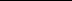 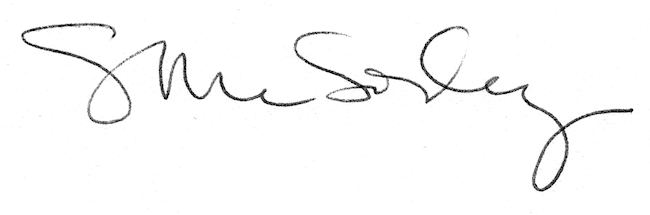 